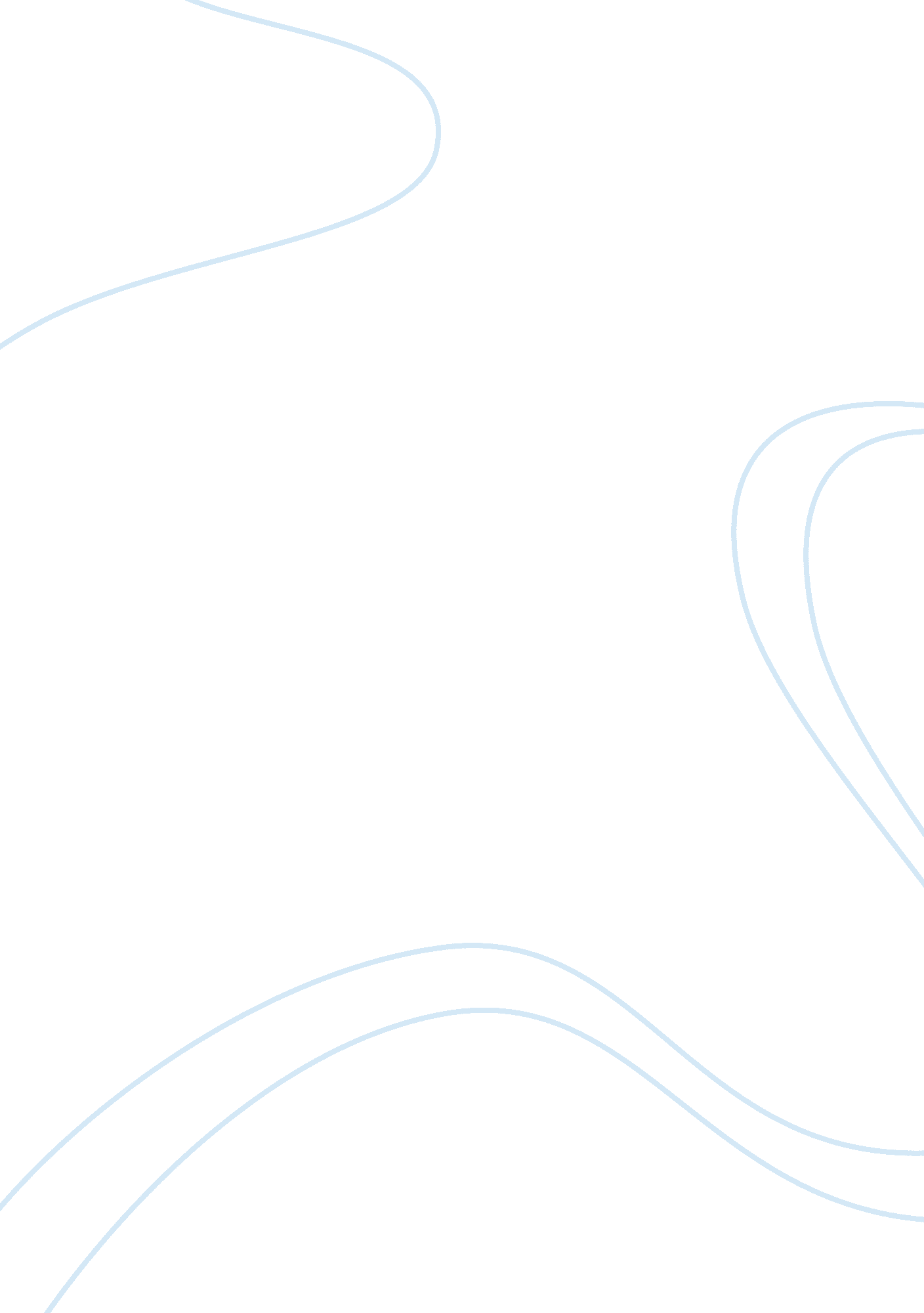 Tourisam in gujrat essay sampleSport & Tourism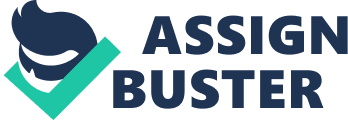 Gujarat is the seventh largest state in India, located in the western part of India with a coastline of 1600 km (longest in India). It is one of the most popular tourist regions in the country, and was visited by 19. 8 million tourists in 2010-11.[1] Gujarat offers scenic beauty from Great Rann of Kutchto the hills of Saputara. Gujarat is the only place to view pureasiatic lions in world.[2] During the Sultanate reign, Hindu craftsmanship mixed with Islamic architecture, giving rise to the Indo-Saracenic style. Many structures in the state are built in this fashion. It is also the birthplace of Mahatma Gandhi and Sardar Vallabhbhai Patel, iconic figures of India’s independence movement. Amitabh Bachchan is currently the brand ambassador of Gujarat Tourism. The ‘ Khushboo Gujarat Ki’ campaign by celebrity Amitabh Bachchan has increased tourism in Gujarat by 14 per cent per annum, twice that of national growth rate.[3] Ahmedabad is considered[by whom?] to be an ideal hub to cover all the destinations in Gujarat. Contents [hide] * 1 Business tourism * 2 Hill Stations * 3 Archeological and heritage tourism * 4 Cultural tourism * 5 Religious tourism * 6 Wildlife tourism * 7 Fairs and festivals * 8 Medical tourism * 9 Royal Orient Train * 9. 1 External links * 10 Notes and references [edit]Business tourism 
Gujarat is one of the most industrialized states in the country. There are many Indian and global companies located in Gujarat and the area has seen double digit GDP growth in past decade. It is also known as “ Growth Engine of India”. Vibrant Gujarat is biennial investors’ summit held by the government of Gujarat. The event is aimed at bringing together business leaders, investors, corporations, thought leaders, policy and opinion makers; the summit is advertised as a platform to understand and explore business opportunities in the state. It has become a model for economic success for many states. According to the list of the top 10 Indian cities by GDP in 2009, based on aPricewaterhouseCoopers study,[4] Ahmedabad ranks 7th in India with an annual GDP of 59 billion USD. Gujarat International Finance Tec-City is an under-construction[5][6] city in Gujarat. It will be located next to the Sabramati river, 12 km north of Ahmedabad and 8 km South ofGandhinagar, the political capital of the state. It will be built on 500 acres (2. 0 km2) of land. Its main purpose is to provide high quality physical infrastructure, so that finance and tech firms can relocate their operations there from Mumbai, Bangalore, Gurgaon and other regions where infrastructure is either inconsistent or very expensive.[7] Hill Stations 
* Wilson Hills 
* Saputara 
* Pavagadh Archeological and heritage tourism 
Within Gujarat there are a wide variety of historic forts, palaces, mosques, temples, and places of historical importance in India’s struggle for independence. Many of this palaces and forts have been converted into heritage hotels to keep tourists close to the vibrant history of Gujarat. For example, Laxmi Vilas Palace, Vadodara is reputed to have been the largest private dwelling built at the time and it is four times the size of Buckingham Palacein London. These sites are under-developed and are considered[by whom?] to have huge development potential. World heritage sites like Lothal, Dholavira and Champaner are also located within Gujarat or nearby. [edit]Cultural tourism 
Gujarat is well known for its rich culture. The folk arts of Gujarat form a major part of the culture of the state. It preserves the rich tradition of song, dance, drama as well. Handicrafts include Bandhani, patolas of Patan, kutchhi work, Khadi, bamboo craft, block printing, embroidery, woodcraft, metal crafts, pottery, namda, rogan painting, pithora and many more handicrafts. The Arabs, Portuguese, Dutch, Mughals and British as well as Parsis have left their mark on Gujarat’s culture. [edit]Religious tourism 
Gujarat- Home to multitude devotional centres and temples with Famous Regious Centers like Dwarka, Dakor, Ambaji, Palitana, Mahudi, Shankheshwar, Somnath, Shamlaji, Bahucharaji, Pavagadh, Kabirvad, Sun Temple, Modhera, Akshardham (Gandhinagar), Shri Swaminarayan Mandir, Ahmedabad, Jain temples, Hindu Temples and Sudama Mandir. Wildlife tourism 
Gujarat is habitat for the world’s rarest as well large number of Fauna & Flora, Fauna includesAsiatic Lions, Wild Ass, Blackbuck, Bears, Monkeys, Nilgai, Paradise Flycatcher, Chinkara, Dolphins, Whale Shark and Migratory Birds like Flamingos, Pelican, Storks. Flora includes species of Khair, Sadad, Timru, Babul, Salai, Khakro, Ber, Asundro and Bordi. The state also has National park. Sanctuaries at Gir National Park, Marine National Park, Gulf of Kutch, Vansda National Park, Nalsarovar Bird Sanctuary, Kutch Bustard Sanctuary and Blackbuck National Park, Velavadar. Fairs and festivals 
Gujarat celebrates unique festivals like “ Global Garba” (October–November, all over the state), “ Kite Festival (Makar Sankranti, 11–15 January, Ahmedabad), “ Kankaria Carnival” (25–31 December, Ahmedabad), “ Rann Utsav” (November–December, Kutch), “ Modhera Dance Festival” (3rd week January, Modhera) and fairs like Tarnetar Fair (August, Tarnetar) & Vautha Mela (November, Vautha). Medical tourism 
Ahmedabad leading city of the state is the most preferred place for medical tour or medical treatments in India. With world class health facilities and affordable cost, the city is becoming one of the most sought medical tourism center in the country. The 108 Service is the highly appreciated ‘ Medical at doorstep’ Service. More than 1500 foreigners visit the state per year for various treatments in the state.[8]Ahmedabad Civil Hospital is the biggest hospital in Asia located at Ahmedabad. There are many new upcoming hospitals coming in the city too. Royal Orient Train 
The Royal Orient Train is an Indian luxury tourism train that runs between Gujarat and Rajasthan, covering important tourist locations in the two states. The train started in 1994-95 as a joint venture of the Tourism Corporation of Gujarat and the Indian Railways. There are 13 coaches in the train, named after erstwhile kingdoms of Rajputana. The coaches provide five-star hotel comforts to passengers. Cabins are furnished in a palatial style and have spacious baths attached. There are multi-cuisine restaurants that offer Rajasthani, Gujarati, Indian, Chinese and continental cuisine. The Royal Orient train also has a bar on board, as well as a lounge in every coach where passengers can read books and magazines, watch television, listen to music and interact with other passengers. Other facilities include an intercom, channel music, TV, DVD system and a massage-cum-beauty parlor. The Royal Orient offers a 7-day/8-night package that covers important heritage tourist locations in Rajasthan and Gujarat. The train starts from Delhi Cantonment station and has stops at Chittorgarh, Jaipur, Udaipur, Ahmedabad, Mehsana, Junagarh, Veraval, Sasan Gir, Mandvi, Palitana and Sarkhej. [edit]External links 